Игровое поле	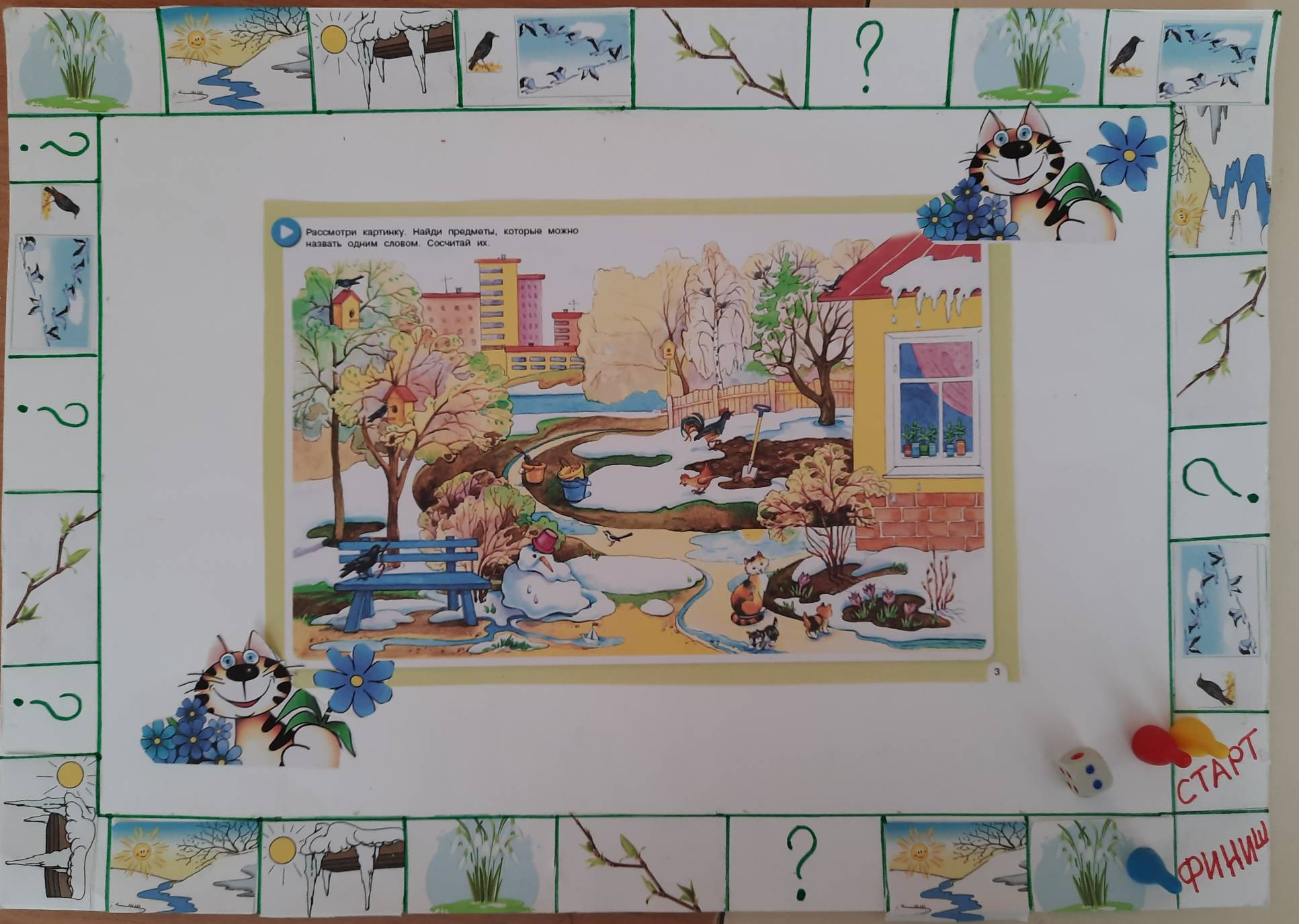 Задания  к игреИгра « Найди лишнее»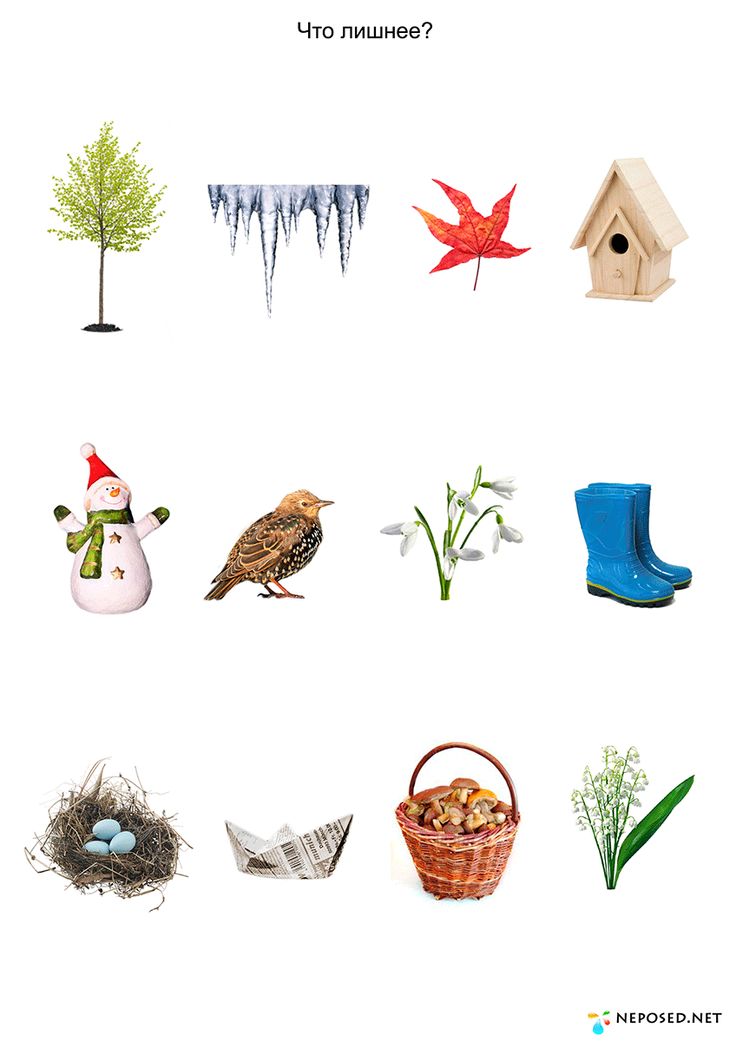 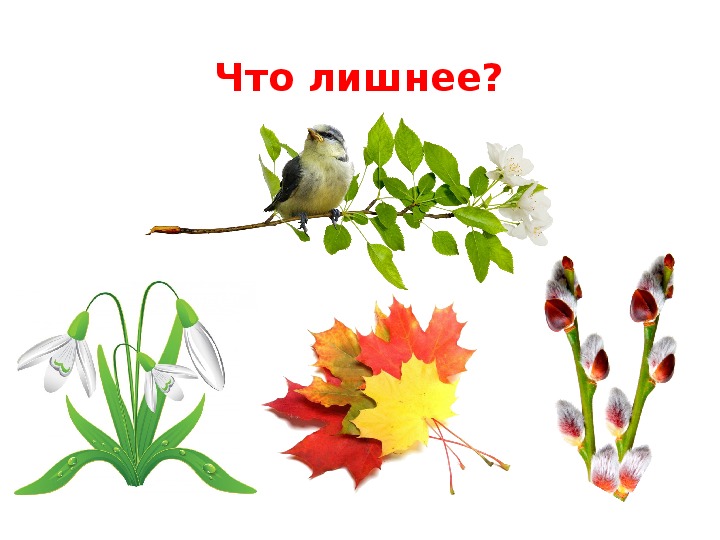 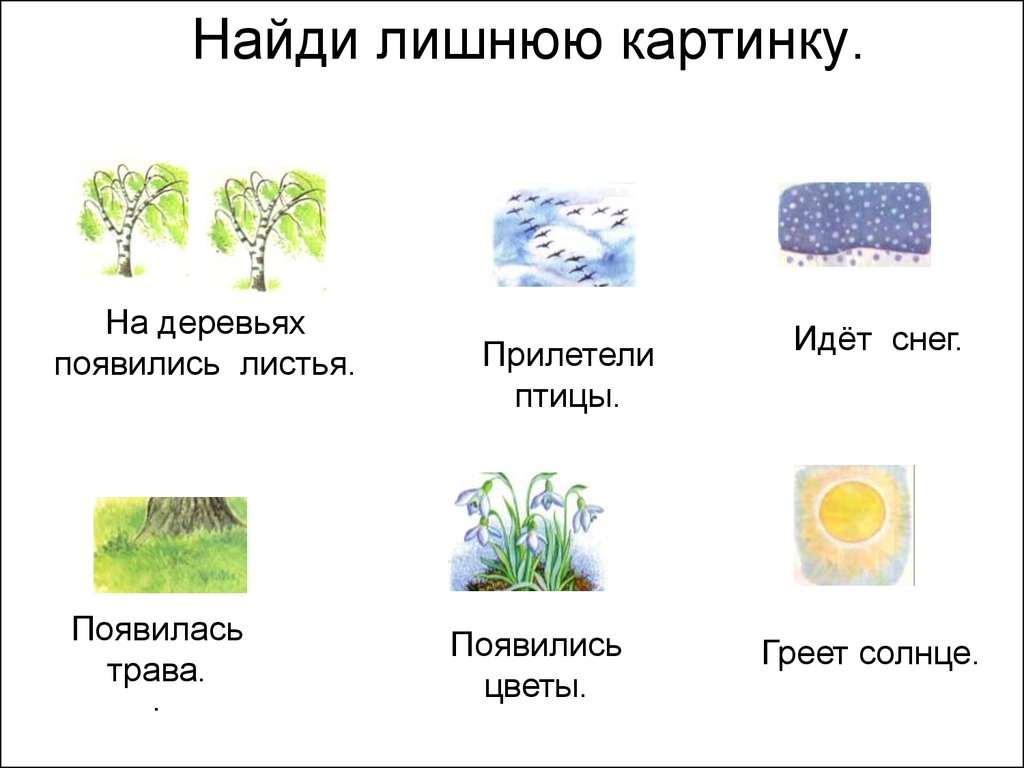 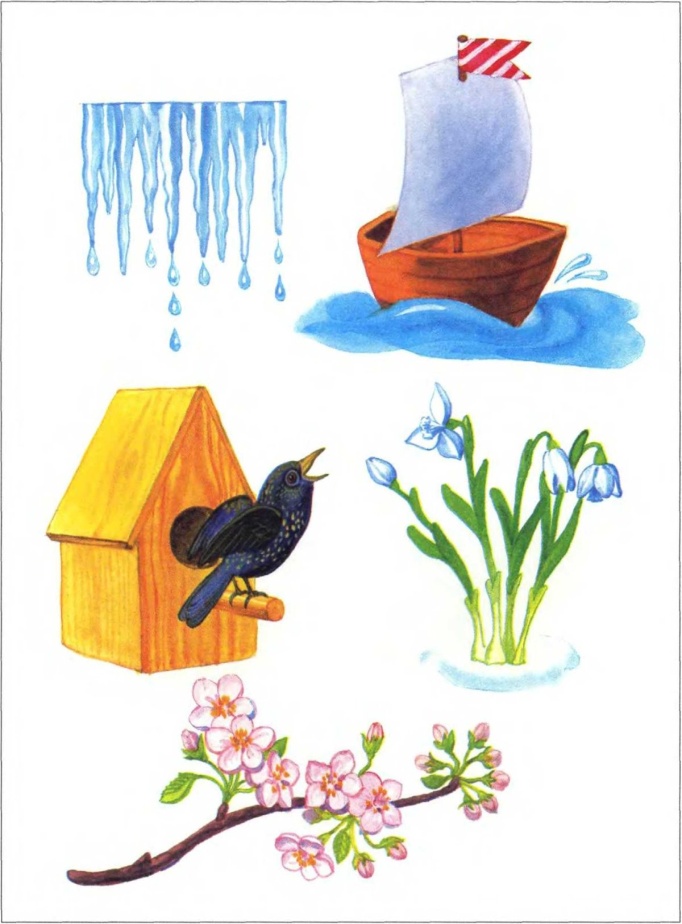 Весенние чистоговоркиНа- на- на - наступила вновь веснаНе- не- не - очень рады мы веснеХи - хи- хи- о весне стихиЛо- ло- ло- на улице теплоНу-ну-ну- очень ждали мы веснуКо-ко-ко- солнце светит высокоЧьи-чьи-чьи- звонкие ручьиГа-га-га- растаяли снегаУльки-ульки-ульки- растаяли сосульки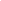 Чи-чи-чи- солнца теплые лучиКа-ка-ка- в небе синем облакаДи-ди-ди- весенние дождиИст-ист-ист- выглянул из почки листЕль-ель-ель- песенку поет капельВон-вон-вон- капели звонкий перезвонСна-сна-сна- в гости к нам идёт веснаАть-ать-ать- мы бежим весну встречатьЧи – чи – чи – чи - юга прилетят грачи. Ведь – ведь – ведь – ведь - просыпается медведь.Нег – нег – нег – нег -на полях растаял снег. Ёк – ёк – ёк – ёк -из – под снега ручеёк. Йод – йод – йод – йод - затрещал на речке лёд. Очки – очки – очки – очки - на ветвях набухли почки. Ист – ист – ист – ист - выглянул из почки лист. Ель – ель – ель – ель - песенку поёт капель. Вон – вон – вон – вон -капель звонкий перезвон. Сна – сна – сна – сна - в гости к нам идёт весна. Ок – ок – ок – ок -дети вышли на лужок. Назови ласковоРучей - (ручеек)Солнце - ( солнышко)Гнездо - ( гнездышко)Лист – (листик) Птица – (птичка) Дерево – (деревце) и т. д.Проталина – ( проталинка)Туча – ( тучка)Дождик – ( дождик)Лужа – ( лужица)Ветер – ( ветерок)Найди логическую последовательность  и составь рассказ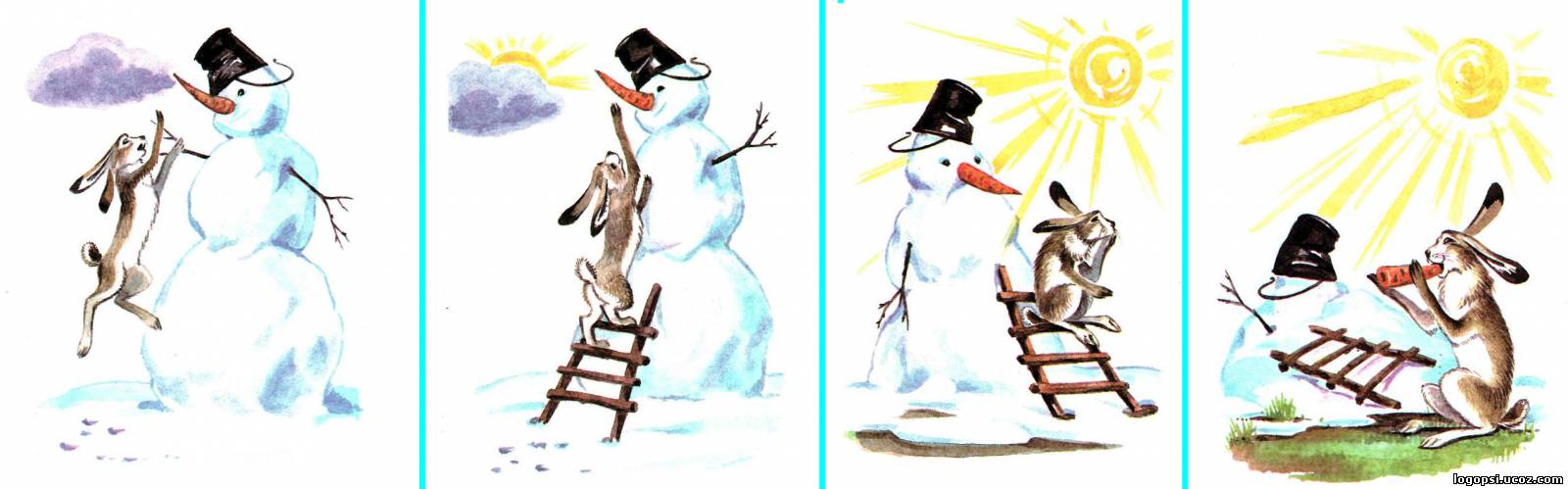 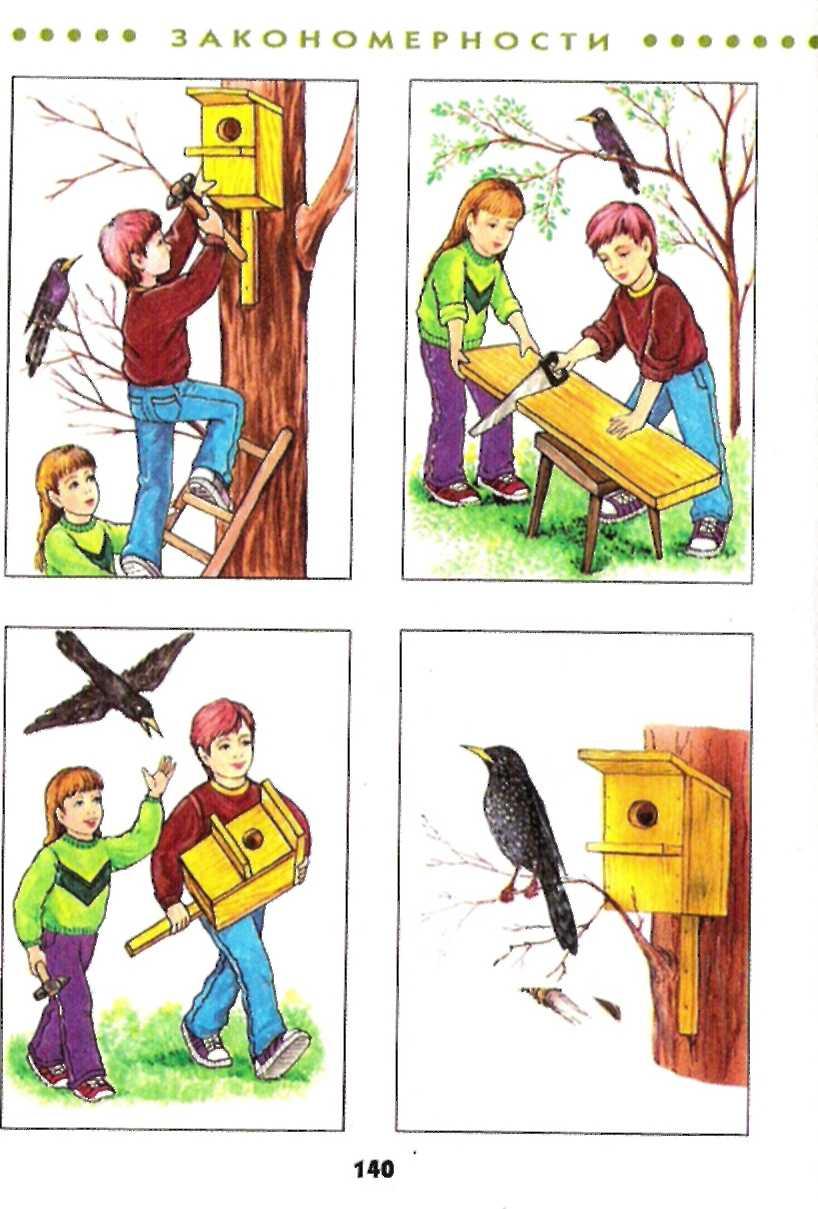 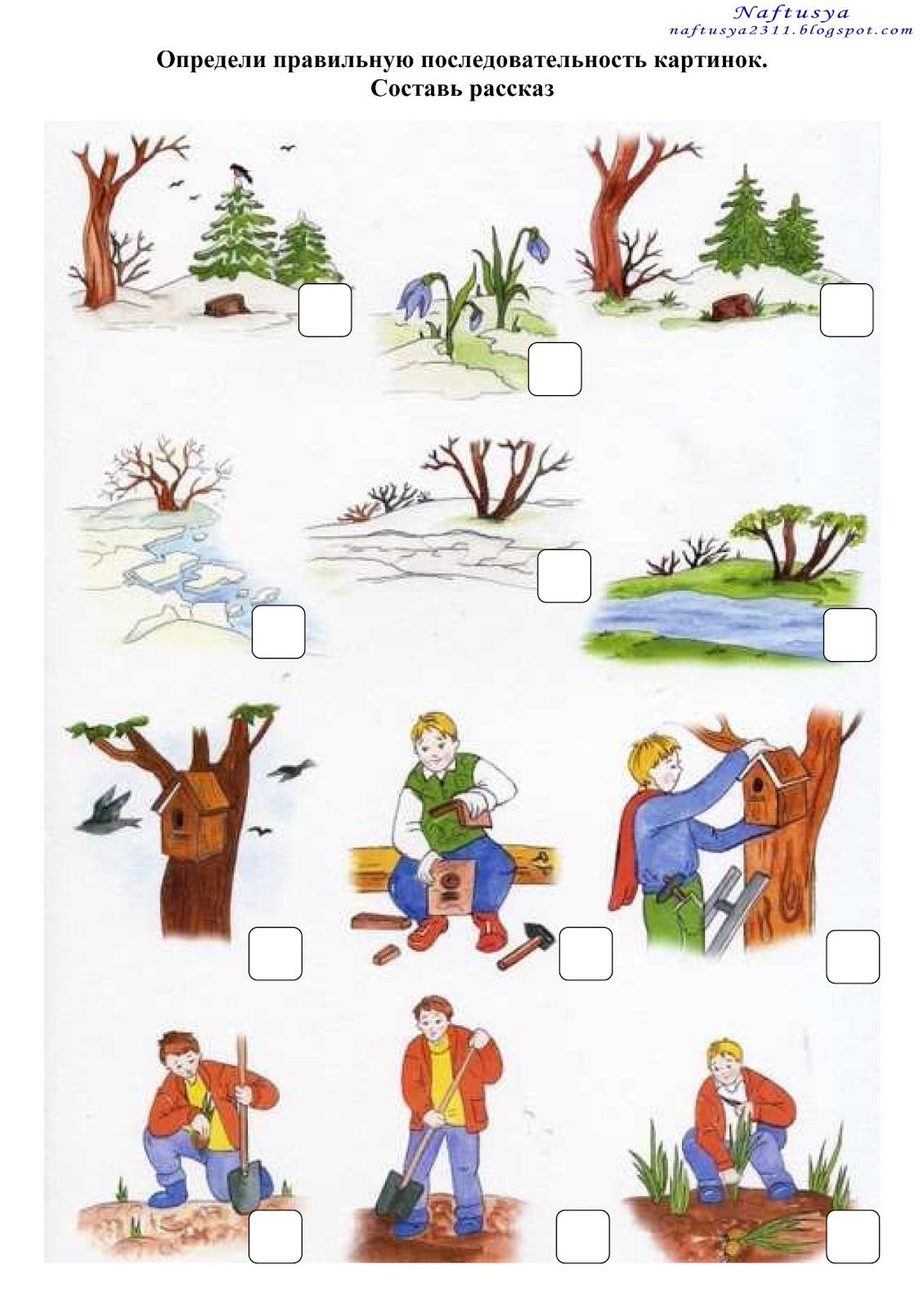 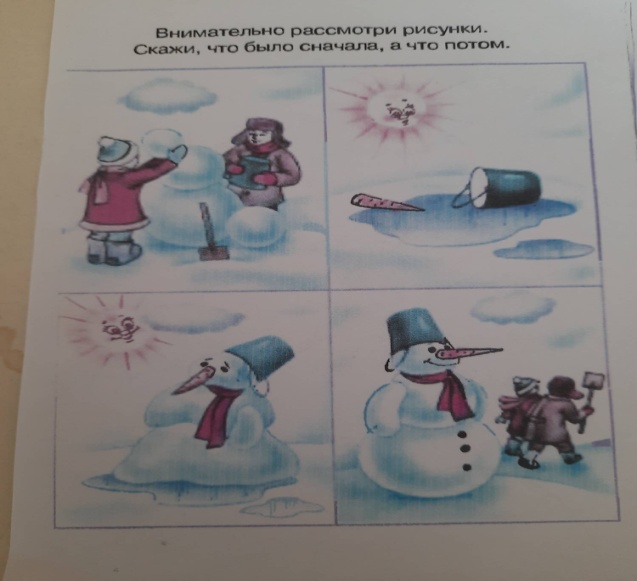 Доскажи слово… (загадки о весне)Солнце ласково смеется 
Светит ярче, горячей 
И с пригорка звонко льется 
Разговорчивый… ручей 
Небо с каждым днем все ярче 
Слышно жаворонка трель 
Днем на солнышке все жарче 
Плачет по зиме….капель 

Не спеша огонь тот ходит 
Землю-матушку обходит 
Смотрит весело в оконце 
Ну конечно это…солнце 

Она весну встречает 
Сережки надевает 
А платьице в полоску 
Узнаешь ты… березку 

В домик свой скворец вернулся 
И в лесу медведь проснулся 
В небе жаворонка трель 
Кто же к нам пришел…апрель 

В белый цвет оделся сад 
Пчелы первые летят 
Гром грохочет, угадай 
Что за месяц это?...май 

Солнце греет и печет, 
Ручеек с горы течет 
Тает снег, кругом вода, 
Значит к нам пришла….веснаНайди отличие между картинками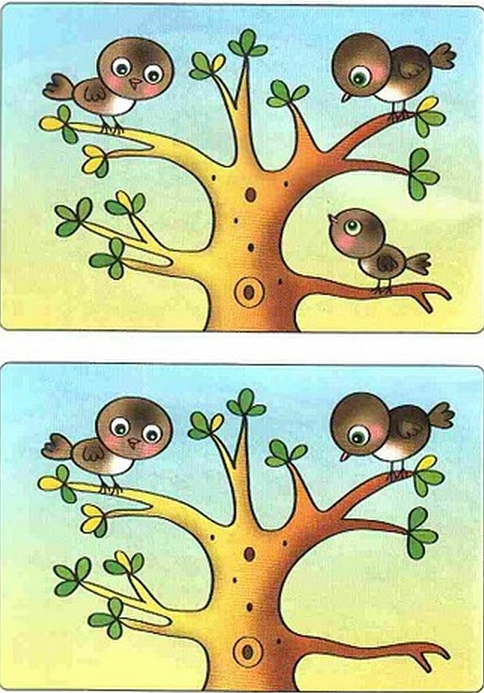 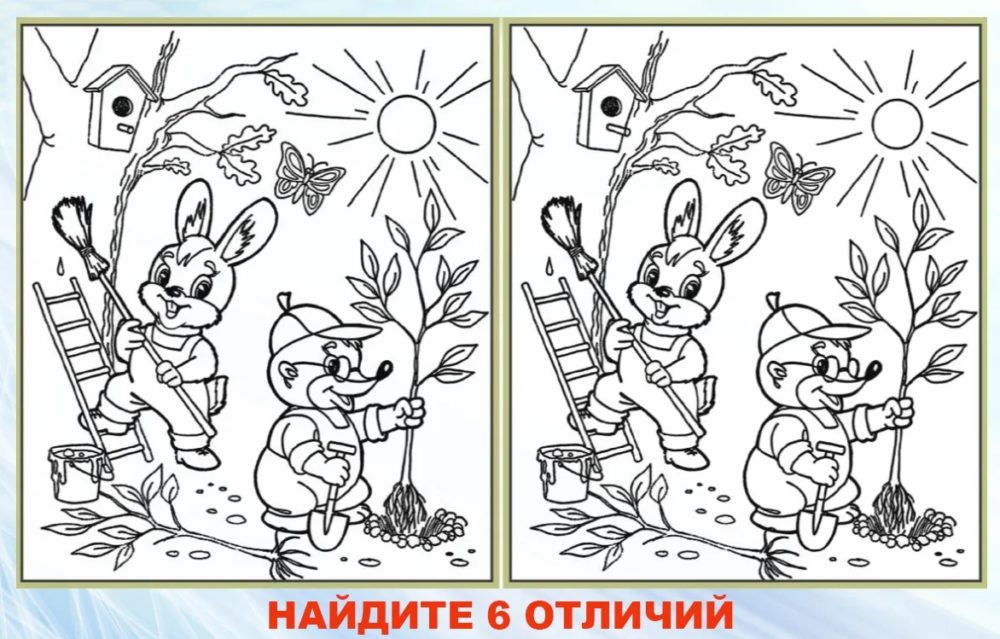 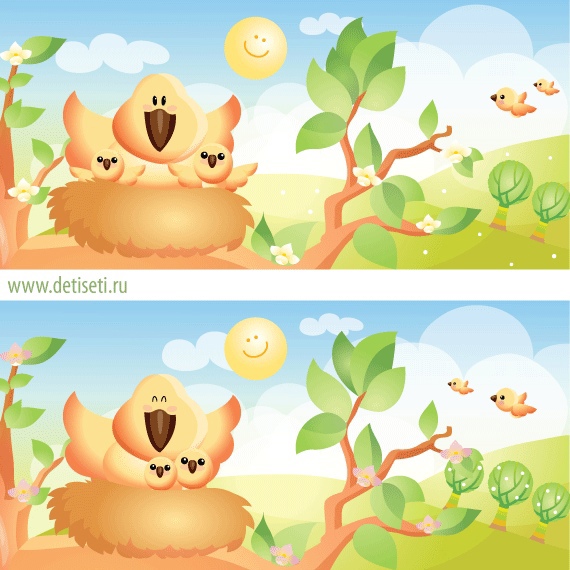 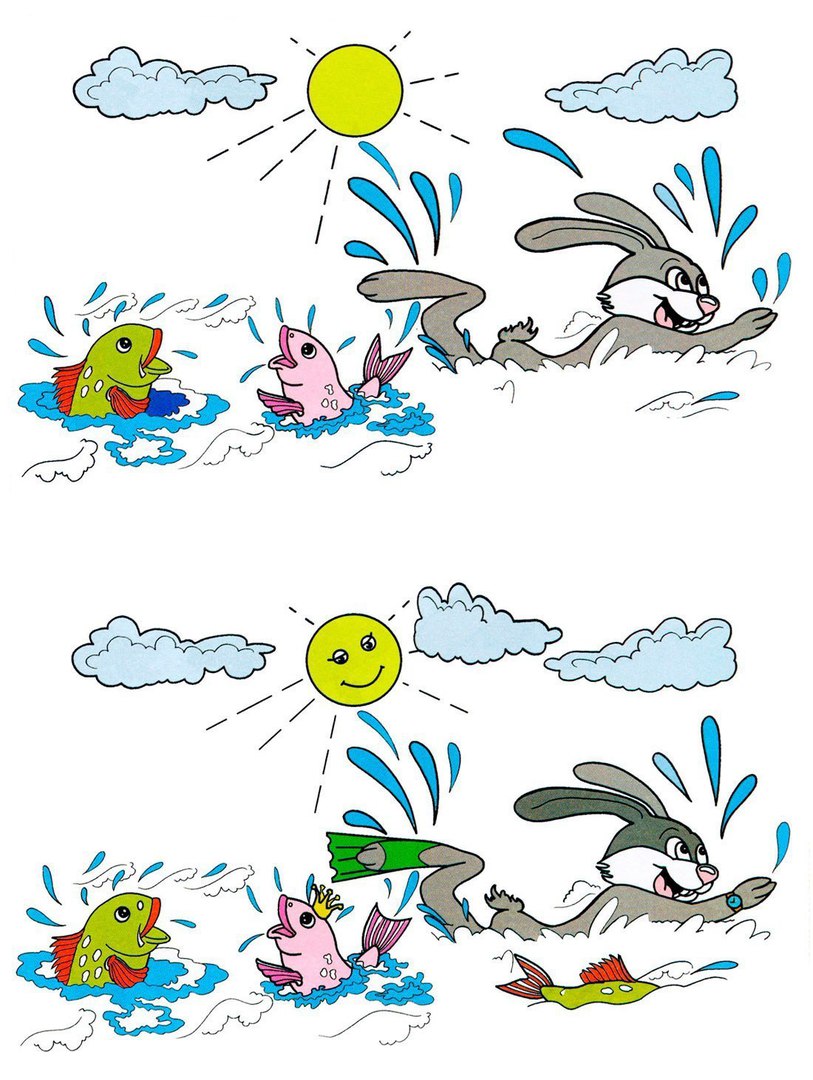 